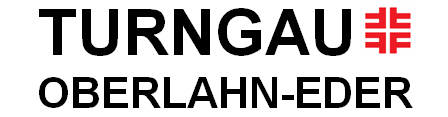 Turngau Oberlahn-Eder e. V.                                            Ansprechpartner:             Geschäftsstelle                                                                 Leopold-Lucas-Straße 46a35037 MarburgTelefon: 06421-3031885turngau-oberlahneder@gmx.dewww.turngau-oberlahn-eder.Meldebogen – Bergturnfest/Dreimärker am 15. Sept. 2024Wir bitten um Beachtung: Im Verlauf von Veranstaltungen des Turngau Oberlahn-Eder e.V. werden möglicherweise Fotos erstellt, welche mit einer bildlichen Darstellung von anwesenden Personen verbunden sind, wobei die Personenauswahl zufällig erfolgt. Es besteht die Möglichkeit, dass eine Darstellung der Bilder erfolgt auf unserer Homepage sowie in Printmedien. Pro angefangene 5 Teilnehmer/innen muss ein Kampfrichter (K) / Riegenführer (R) – namentlich gemeldet werdenMeldeschluss ist der 8. Sept. 2024VereinNameStraßePLZ, OrtTelefoneMailZur Meldung + Teilnahme muss dem meldenden Verein eine gültige Datenschutzerklärung vorliegen!Zur Meldung + Teilnahme muss dem meldenden Verein eine gültige Datenschutzerklärung vorliegen!Zur Meldung + Teilnahme muss dem meldenden Verein eine gültige Datenschutzerklärung vorliegen!Zur Meldung + Teilnahme muss dem meldenden Verein eine gültige Datenschutzerklärung vorliegen!Zur Meldung + Teilnahme muss dem meldenden Verein eine gültige Datenschutzerklärung vorliegen!Zur Meldung + Teilnahme muss dem meldenden Verein eine gültige Datenschutzerklärung vorliegen!Nr.NachnameVornameJahrgangWK-Nr.CrosslaufJa/nein1.2.3.4.5.6.7.8.9.10.Nr.NachnameVornameEinsatzwunsch1.2.